Emirados Árabes - 2020Dubai  - 5 diasOpcional Deserto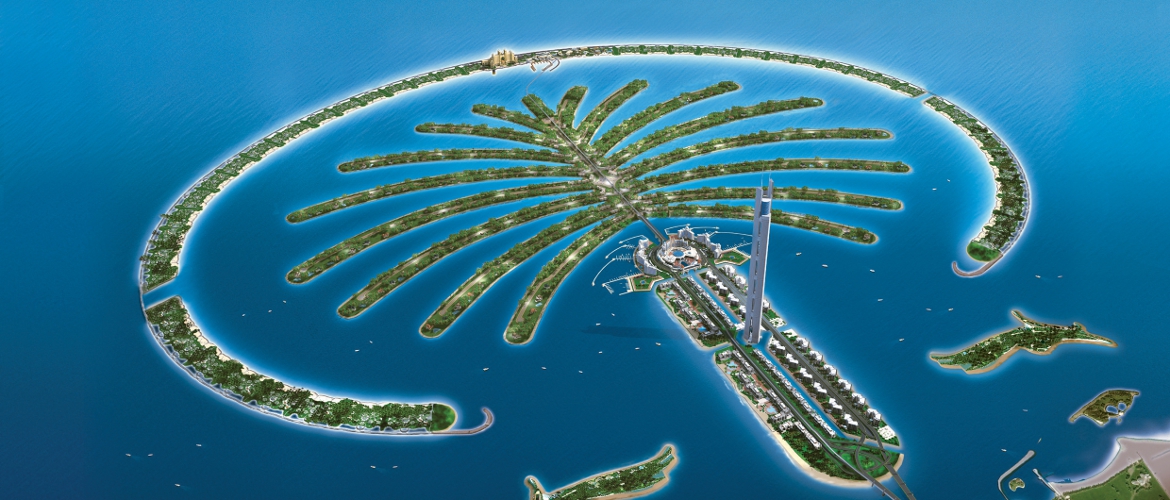 1º dia - Dubai Chegada a Dubai. Recepção no aeroporto e traslado privativo ao hotel. Hospedagem por 4 noites, com café da manhã. 2º dia - DubaiApós o café da manhã, passeio pela cidade de Dubai, conhecendo a mesquita Jumeirah, o Forte Al Fahidi, construído há 150 anos e o museu de Dubai, onde pode-se notar o desenvolvimento da cidade, que se transformou de uma simples aldeia produtora de pérolas a um grande centro mercantil da atualidade. Em seguida, um pitoresco passeio de “abra”, um tipo de embarcação que atravessa o canal com destino aos famosos souks, mercado de ouro e especiarias. Tarde livre.3º e 4º dia - Dubai  Dias inteiramentes livres para desfrutar dos atrativos que a cidade oferece.5º dia - DubaiEm horário a ser determinado, traslado privativo ao aeroporto.Opção 1Preço do roteiro terrestre, por pessoa, em US$Opção 2Preço do roteiro terrestre, por pessoa, em US$Opção 3Preço do roteiro terrestre, por pessoa, em US$Opção 4Preço do roteiro terrestre, por pessoa, em US$Valores informativos sujeitos a disponibilidade e alteração de valores até a confirmação. Preços finais somente serão confirmados na efetivação da reserva. Não são válidos para períodos de feiras, feriados, Natal e Reveillon, estando  sujeitos a políticas e condições diferenciadas.ObservaçãoOs hotéis mencionados acima incluem taxas locais.O critério internacional de horários de entrada e saída dos hotéis, normalmente é:Check-in: 15h00				Check-out: 12h00O roteiro inclui:4 noites em DubaiCafé da manhã diárioTraslados e passeios privativos em carro de luxoAssistência VIP no aeroportoDespesas com visto consularO roteiro não inclui:Passagem aéreaDespesas de caráter pessoal, gorjetas, telefonemas, etc.Qualquer item que não esteja mencionado no programa ou mencionado como sugestãoDocumentação necessária para portadores de passaporte brasileiro:Passaporte: validade mínima de 6 meses da data de embarque com 2 páginas em branco. Não pode haver carimbo de entrada em IsraelVisto: é necessário visto para os Emirados Árabes, providenciado pelo operador local mediante envio de documentação - mínimo 30 dias antes do embarqueVacina: é necessário Certificado Internacional de Vacina contra febre amarela (11 dias antes do embarque).Valores em dólares americanos por pessoa, sujeitos à disponibilidade e alteração sem aviso prévio.07/01/2020Opcional Deserto - 2019*1 hora de carro de DubaiPreço do Roteiro Terrestre por pessoa em US$O roteiro inclui:4 noites no desertoTodas as refeiçõesPiscina privativaDuas atividades por dia, por pessoa, entre elas: safári no deserto, caça com falcão, arco e flecha, trekking a camelo e cavalgadaTraslados de chegada e saída em veículos 4 X 4O roteiro não inclui:Passagem aéreaDespesas de caráter pessoal, gorjetas, telefonemas, etc.Qualquer item que não esteja mencionado no programa ou mencionado como sugestãoDocumentação necessária para portadores de passaporte brasileiro:Passaporte: validade mínima de 6 meses da data de embarque com 2 páginas em branco. Não pode haver carimbo de entrada em IsraelVisto: é necessário visto para os Emirados Árabes, providenciado pelo operador local mediante envio de documentação - mínimo 30 dias antes do embarqueVacina: é necessário Certificado Internacional de Vacina contra febre amarela (11 dias antes do embarque).CIDADEHOTELCATEGORIATIPO DE ACOMODAÇÃONOITESDubaiBurj Al ArabLuxoDeluxe Suite4ValidadeAté dez 2020Apto Duploa partir de US$ 5.830CIDADEHOTELCATEGORIATIPO DE ACOMODAÇÃONOITESDubaiMadinat - Al QsarLuxoOcean Deluxe  4ValidadeAté dez 2020Apto Duploa partir de US$ 3.315CIDADEHOTELCATEGORIATIPO DE ACOMODAÇÃONOITESDubaiOne & Only - Royal MirageArabian CourtLuxo  Deluxe  4ValidadeAté dez 2020Apto Duploa partir de US$ 3.100CIDADEHOTELCATEGORIATIPO DE ACOMODAÇÃONOITESDubai ArmaniLuxo  Premier Suite4ValidadeAté dez 2020Apto Duploa partir de US$ 3.240CIDADEHOTELCATEGORIATIPO DE APTONOITESDubai - DesertoAl Maha Desert Resort & SpaLuxo  Bedouin Suite2VALIDADEAté Dez 20Apto Duploa partir de US$ 2.100